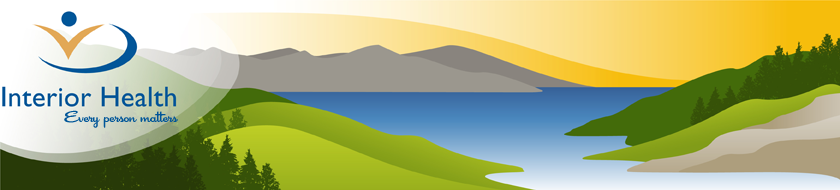 HEALTH PROMOTING SCHOOLS NEWSLETTER     FEBRUARY 2016ABORIGINAL EDUCATION TEACHER RESOURCESTeaching and LearningLost Innocence- The Teacher Guide (published by the Healthy Aboriginal Network -    PDF is attached)Lost Innocence is the story of Umqui and Maltaless, a brother and sister growing up on the land in a traditional Indigenous community. Their lives are suddenly turned upside down when they are separated from their family and brought to an Indian Residential School, where the harsh conditions and lack of love force them to make a momentous choice.The graphic novel and this accompanying guide can be taught to students aged 12 to 17. Teachers may adjust the content so that it is age-appropriate.) NUTRITIONCommunity PartnershipsFarm to School Grant Program Now Open for ApplicationsThe Farm to School Grant Program announced in last month’s newsletter is now opened for applications.  Farm to Cafeteria anticipates awarding a minimum of twenty - five grants of up to $10,000 each to schools in BC.  Proposals are due on March 15, 2016.Grant inquiries can be directed to the Farm to Cafeteria Canada Project Manager: Farm2SchoolGrantsCanada@gmail.com TOBACCO REDUCTIONTeaching and LearningChanges to BC Smoking Cessation Program Effective January 1, 2016 the BC Smoking Cessation Program will introduce new changes. NRT will now be available directly from your local pharmacy and the lozenge and inhaler will also be eligible cessation products. Visit here to review these important changes. Click to see press release.Tobacco ReductionEver wonder what a tobacco reduction coordinator does? Ever wonder what population health is? Check out the IH magazine People and Places article to learn more.  See pages 18-19.  Views best in Google Chrome. http://issuu.com/interiorhealth/docs/edition_161_-_january_2016Kick the Butt 2016  The first days of the New Year are upon us and perhaps you are one of the many who have been thinking about becoming tobacco free in 2016. To read more visit here.National Non-Smoking Week Message from the Minister of Health: to view visit: http://news.gc.ca/web/article-en.do?nid=1028119Smoke Free School Policy and Second Hand Smoke An interesting article: Across Canada, provincial health authorities as well as school administers may need to assess the implementation of smoke-free policies and improve enforcement strategies to further reduce exposure to dangerous SHS. Please visit:  http://ntr.oxfordjournals.org/content/18/2/170.fullCommunity PartnershipsView the Tobacco Resources for Schools for current curricula, activities and materials for the classroom. An updated version is now available. IH Tobacco Contacts: Do you need to reach the Interior Health Tobacco Team?      Email: tobacco@interiorhealth.caFor previous newsletters:  Health Promoting Schools NewslettersOr contact:       Valerie Pitman      phone: 250-364-6221 RN BN BSPsyc                      email: valerie.pitman@interiorhealth.caKnowledge Coordinator for Healthy SchoolsIH Promotion and Prevention, Trail, B.C.